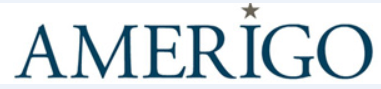 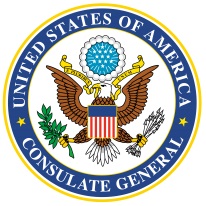 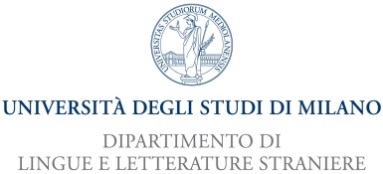 27 Settembre 201710:00 – 13:00Università degli Studi di MilanoSALA NAPOLEONICAVia S. Antonio, 12 MilanoGiornata dedicata a:“FERNANDA PIVANO, TRA ITALIA E STATI UNITI”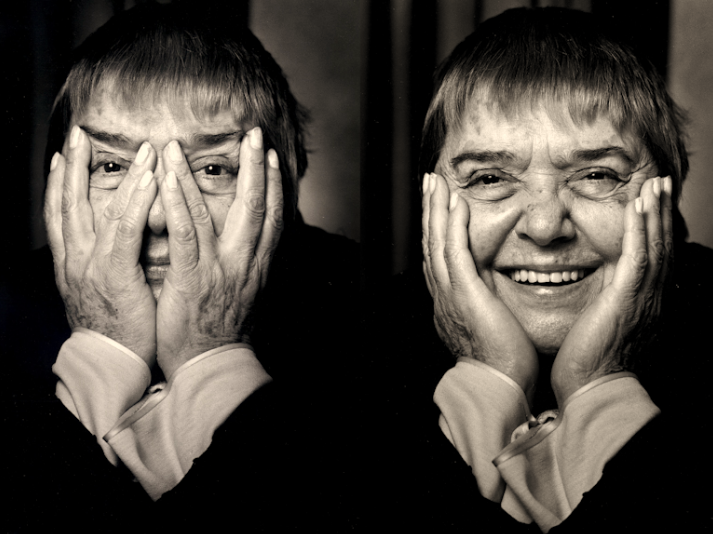 SALUTI DI BENVENUTO:Francesca Orestano       Università degli Studi di MilanoKim Natoli		          Public Affairs Officer, Consolato Generale U.S.A.Edoardo Croci	         Coordinatore Amerigo Milano e Nord ItaliaMassimo Cugusi	         Segretario Generale / Associazione Amerigo Paola Loreto                    Professore associato di Letteratura Americana, Università degli Studi di Milano RELATORI:Francesca Orestano	Professore ordinario di Letteratura Inglese, Dipartimento di Lingue e Letterature Straniere, Università degli Studi di Milano| Gli anni ’60 e la Beat GenerationSilvia Minardi 	Docente di Lingua Inglese presso il Liceo Classico Statale “Salvatore Quasimodo” Magenta | Dalla traduzione di un romanzo di guerra ad una vita spesa per la paceEnrico Rotelli	Curatore editoriale, collaboratore de “la Lettura” ed assistente di Fernanda Pivano | Nuove generazioni e cantautoriAnna Re 	Ph. D., Docente di Letteratura Americana e Inglese per l’Arte, Università IULM | Gli anni ’90 e il nuovo millennio: l’emergente sentimento verde e la terra selvaggia d’America  	Roberto Guerrino	Interprete di conferenza AIIC, independent scholar |  	Il metodo critico e lettera d’amore a FitzgeraldNel centenario della nascita di Fernanda Pivano (18/7/1917-18/8/2009), il Consolato Generale degli Stati Uniti d’America a Milano, la Cattedra di Letteratura Inglese dell’Università degli Studi di Milano e l’Associazione Amerigo ricordano la grande intellettuale, traduttrice, scrittrice, giornalista e grande amica dell’America.